ЗООПАРК1. Рассмотреть вместе с ребенком картинки. Познакомить его с названиями животных. Рассказать, какие животные обитают в жарких странах и на севере. Закрепить в словаре обобщающие понятия «животные жарких стран», «животные севера».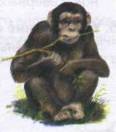 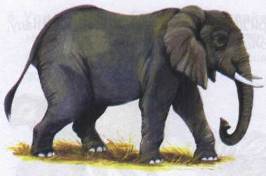 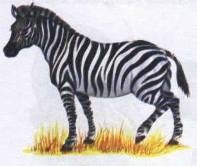 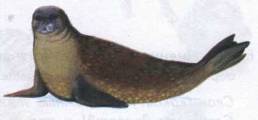 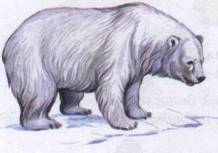 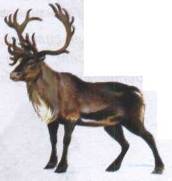 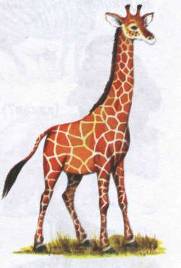 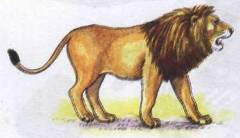 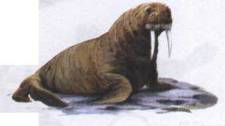 2. Покажи части тела животных (грива, бивни, ласты, хобот...).Объяснить ребенку понятие «хищные животные». Рассказать, чем питаются хищные
животные (морж, тигр, белый медведь, лев). Объяснить ребенку понятие «травоядные
животные». Рассказать чем питаются травоядные животные (зебра, слон, жираф, кенгуру, обезьяна).Рассказать ребенку о том, какую пользу приносят человеку одомашненные виды слонов, северных оленей.Упражнение «Папа, мама, детеныши». Рассмотри детенышей животных. Назови папу,
маму и детеныша по образцу. Образец: слон, слониха, слоненок, слонята.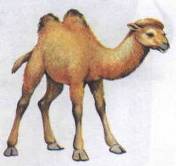 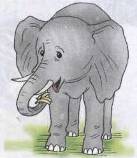 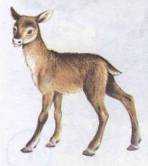 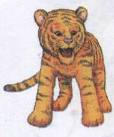 6. Упражнение «Подбери признак, подбери действие». Закончи предложения (подбери и назови как можно больше слов-признаков, слов-действий).Слон (какой?) — огромный, тяжелый, сильный, умный, выносливый ... Слон (что делает?) — ходит, бегает, ищет корм, поднимает, перевозит (грузы), купается, защищает (детенышей), трубит ...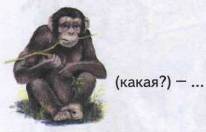 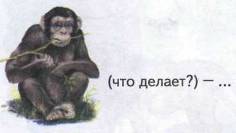 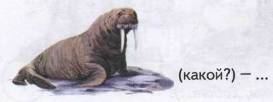 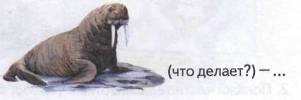 7.	Упражнение «Как сказать по-другому?» Однажды Таня и Ваня пришли в зоопарк.
Животные, которых они увидели, поразили их своими большими размерами. Помоги
детям составить предложения по образцу. Образец: У медведя не лапы, а лапищи.У тигра не когти, а ...                             У обезьяны не хвост, а ...У жирафа не шея, а ...	У льва не зубы, а ...У моржа не усы, а ...	У слона не ноги, а...8.	Упражнение «Считай и называй»: Соедини линиями животных одного вида с кружками соответствующего цвета. Посчитай животных (запиши в кружок цифру или обозначь
количество точками), и ты узнаешь, сколько новых животных каждого вида появится в
зоопарке.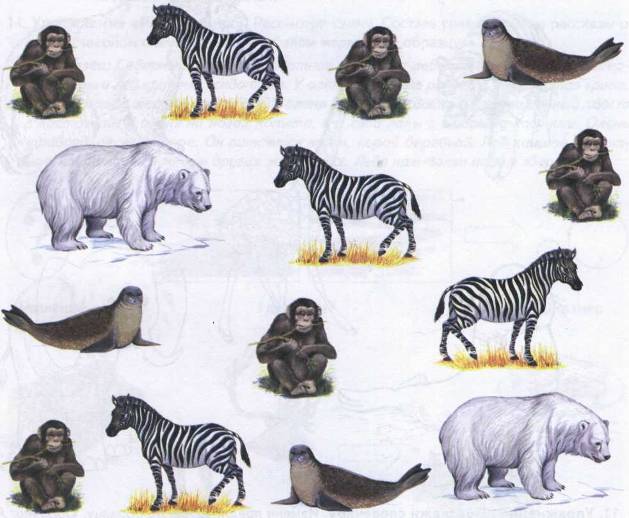 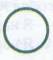 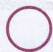 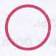 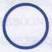 9. Упражнение «Что забыл нарисовать художник?». Кого нарисовал художник? Чего
не хватает у каждого животного? Помоги художнику. Дорисуй недостающие части тела.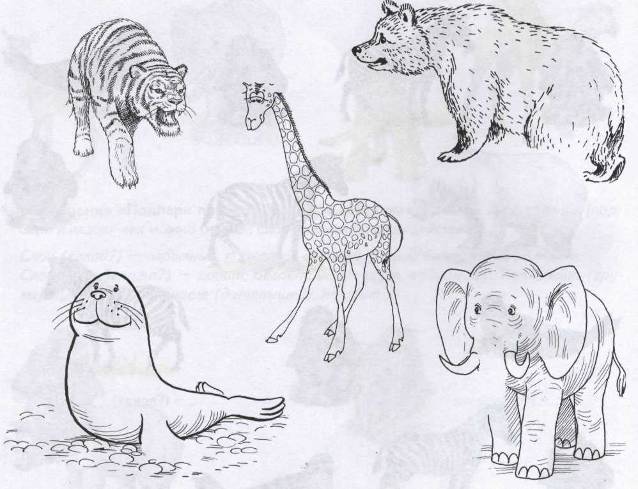 10. Упражнение «Подскажи словечко». Измени предложения по образцу. Образец: Я нарисовал медведю лапу. — Я нарисовал медвежью лапу.Я нарисовал тигру хвост.                  Я нарисовал тюленю ласты.Я нарисовал слону хобот.                 Я нарисовал жирафу уши и рога.